 П О С Т А Н О В Л Е Н И Еот  30.07.2015   № 507г. МайкопО внесении изменений в некоторые постановления Администрации муниципального образования «Город Майкоп»В целях оптимизации предоставления муниципальных услуг по принципу «одного окна», п о с т а н о в л я ю:  1. Внести в постановление Администрации муниципального образования «Город Майкоп» от 10 февраля 2012 г. №79 «Об утверждении Административного регламента предоставления Управлением развития предпринимательства и потребительского рынка администрации муниципального образования «Город Майкоп» муниципальной услуги «Организация ярмарок и продажи товаров на них» следующие изменения:1.1. Заголовок постановления изложить в следующей редакции: «Об утверждении Административного регламента предоставления муниципальной услуги «Организация ярмарок и продажи товаров на них».1.2. Пункт 1 постановления изложить в следующей редакции:«1. Утвердить Административный регламент предоставления муниципальной услуги «Организация ярмарок и продажи товаров на них» (прилагается).».1.3. Пункт 1.4.1. Административного регламента предоставления муниципальной услуги «Организация ярмарок и продажи товаров на них» Изложить в следующей редакции:«1.4.1. Информирование граждан о порядке предоставления муниципальной услуги осуществляется путем:- размещения информационных материалов на информационных стендах Управления, МФЦ;- размещения информационных материалов на официальном сайте Администрации муниципального образования «Город Майкоп» (далее - Администрация) www. maikop.ru (далее - официальный сайт), МФЦ www.мфц01.рф, а также на Региональном портале государственных услуг (функций) Республики Адыгея (www.pgu.adygresp.ru);- публикаций в средствах массовой информации; - посредством устных разъяснений, в том числе с использованием средств телефонной связи;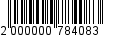 - в письменном виде, в том числе в форме электронного документа по электронной почте.».1.4. Приложение №1 к административному регламенту предоставления муниципальной услуги «Организация ярмарок и продажи товаров на них» изложить в следующей редакции:«Сведения
о месте нахождения, контактных телефонах, интернет-адресе,
электронной почты Управления развития 
предпринимательства и потребительского рынка и МФЦ».2. Внести в постановление Администрации муниципального образования «Город Майкоп» от 22 ноября 2011 г. №786 «Об утверждении Административного регламента предоставления Управлением развития предпринимательства и потребительского рынка Администрации муниципального образования «Город Майкоп» муниципальной услуги по предоставлению       поддержки       субъектам     малого   и      среднего предпринимательства в рамках реализации муниципальных программ» следующие изменения: 2.1. Заголовок постановления изложить в следующей редакции: «Об утверждении Административного регламента
предоставления муниципальной услуги по предоставлению
поддержки субъектам малого и среднего предпринимательства
в рамках реализации муниципальных программ».2.2. Пункт 1 постановления изложить в следующей редакции:«1. Утвердить Административный регламент предоставления муниципальной услуги по предоставлению поддержки субъектам малого и среднего предпринимательства в рамках реализации муниципальных программ» (прилагается).».2.3. В пункте 1.2. административного регламента предоставления муниципальной услуги по предоставлению поддержки субъектам малого и среднего предпринимательства в рамках реализации муниципальных программ слова «Правительства РФ от 22.07.2008 года №556» заменить на слова «Правительства РФ от 09.02.2013 года №101». 2.4.  Пункт 1.3.2. административного регламента предоставления муниципальной услуги по предоставлению поддержки субъектам малого и среднего предпринимательства в рамках реализации муниципальных программ изложить в следующей редакции:«1.3.2.  Порядок получения информации заявителями:а) Информацию о правилах предоставления муниципальной услуги можно получить непосредственно в Управлении и МФЦ:- при личном обращении;- по письменным обращениям заявителей;- с использованием средств телефонной связи;- посредством электронной почты;- посредством интернета: официальный сайт Администрации муниципального образования "Город Майкоп" (www.maikop.ru), официальный сайт МФЦ (www.мфц01.рф), Портал государственных услуг (функций) Республики Адыгея (www.pgu.adygresp.ru) и Портал государственных и муниципальных услуг (www.gosuslugi.ru).б) информация о порядке предоставления муниципальной услуги также размещается на информационных стендах в помещении, где осуществляется предоставление муниципальной услуги.».2.5. Приложение №1 к административному регламенту предоставления муниципальной услуги по предоставлению поддержки субъектам малого и среднего предпринимательства в рамках реализации муниципальных программ изложить в следующей редакции: «Сведения
о месте нахождения, контактных телефонах, интернет-адресе,
электронной почты Управления развития предпринимательства
и потребительского рынка и МФЦ».3. Внести в постановление Администрации муниципального образования «Город Майкоп» от 06 февраля 2012 г. № 63 «Об утверждении Административного регламента по предоставлению муниципальной услуги «Выдача разрешений на право организации розничных рынков» следующие изменения:3.1.  Пункт 1.4.1. к административному регламенту по предоставлению муниципальной услуги «Выдача разрешений на право организации розничных рынков» изложить в следующей редакции:«1.4.1. Информирование граждан о порядке предоставления муниципальной услуги осуществляется путем:- размещения информационных материалов на информационных стендах Управления, МФЦ;- размещения информационных материалов на официальном сайте Администрации муниципального образования «Город Майкоп» (далее - Администрация) www.maikop.ru (далее - официальный сайт), МФЦ www.мфц01.рф, а также на Региональном портале государственных услуг (функций) Республики Адыгея (www.pgu.adygresp.ru);- публикаций в средствах массовой информации;- посредством устных разъяснений, в том числе с использованием средств телефонной связи;- в письменном виде, в том числе в форме электронного документа по электронной почте.».3.2. В п.2.5. административного регламента по предоставлению муниципальной услуги «Выдача разрешений на право организации розничных рынков» исключить слова: « - Постановление Администрации муниципального образования "Город Майкоп" от 6 июня 2007 г. №371 «О создании межведомственной комиссии по рассмотрению заявлений от юридических лиц по организации рынков на территории муниципального образования «Город Майкоп». 3.3. Приложение №5 к административному регламенту по предоставлению муниципальной услуги «Выдача разрешений на право организации розничных рынков» изложить в следующей редакции:«Сведения
о месте нахождения, контактных телефонах, интернет-адресе,
электронной почты Управления развития 
предпринимательства и потребительского рынка и МФЦ».4. Настоящее постановление опубликовать в газете «Майкопские новости» и разместить на официальном сайте муниципального образования «Город Майкоп» в сети Интернет.5. Настоящее постановление вступает в силу со дня его опубликования.Глава муниципального образования«Город Майкоп»                                                                             А.В. НаролинАдминистрация муниципального образования «Город Майкоп»Республики Адыгея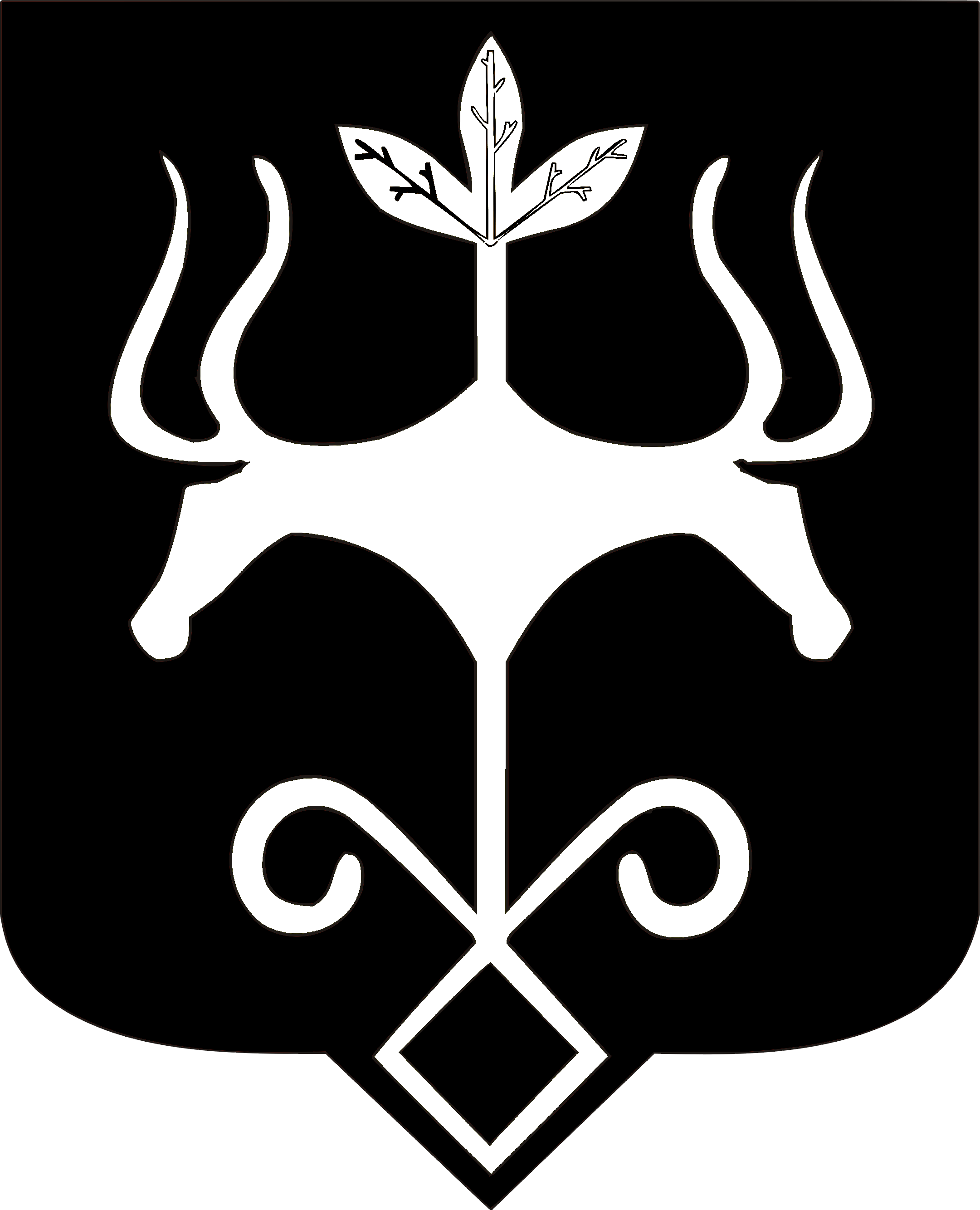 Адыгэ Республикэммуниципальнэ образованиеу «Къалэу Мыекъуапэ» и Администрацие№
п/пНаименование территориального органа, подведомственного учрежденияАдрес местонахождения, телефон, адрес электронной почтыРежим работы1.Управление развития предпринимательства и потребительского рынка Администрации муниципального образования «Город Майкоп»г. Майкоп, ул. Краснооктябрьская, 21, каб. №245 и №248тел.: (8772), 52-58-71, 52-27-68  e-mail: torgmay@mail.ruАдрес официального сайта Администрации МО «Город Майкоп»: www.maikop.ru(раздел Экономика и финансы - Предпринимательство и потребительский рынок)вторник:с 9:00 ч. до 13:00 ч.четверг:с 14:00 ч. до 18:00 ч.перерыв на обед с 13:00 ч. до 13:48 ч.суб., вос. - выходные дни.2.Государственное бюджетное учреждение Республики Адыгея "Многофункциональный центр предоставления государственных и муниципальных услуг"г. Майкоп, ул. Краснооктябрьская, 47, тел.: (8772) 52-64-64 e-mail: mfc.adyg@gmail.comАдрес официального сайта:www.мфц01.рфпн - пт - 8:00-19:00субб. – 8:00 – 16:00без перерыва3Филиала №1 ГБУ РА «МФЦ»г. Майкоп, ул. Пролетарская,449, г. МайкопТелефон: 8(8772) 56-91-38пн - пт - 8:00-19:00субб. – 8:00 – 16:00без перерыва4УРМ (Удаленное рабочее место) ГБУ РА «МФЦ»ст. Ханская, ул. Краснооктябрьская,21.Телефон: 8(8772) 56-57-24пн - пт - 8:00-19:00субб. – 8:00 – 16:00без перерыва5Филиал № 4 ГБУ РА «МФЦ»г. Майкоп, ул. Михайлова,23Телефон: 8(8772) 59-30-93пн - пт - 8:00-19:00субб. – 8:00 – 16:00без перерыва№
п/пНаименование территориального органа, подведомственного учрежденияАдрес местонахождения, телефон, адрес электронной почтыРежим работы1.Управление развития предпринимательства и потребительского рынка Администрации муниципального образования «Город Майкоп»г. Майкоп, ул. Краснооктябрьская, 21, каб. №245 и №248тел.: (8772), 52-58-71, 52-27-68  e-mail: torgmay@mail.ruАдрес официального сайта Администрации МО «Город Майкоп»: www.maikop.ru(раздел Экономика и финансы - Предпринимательство и потребительский рынок)вторник:с 9:00 ч. до 13:00 ч.четверг:с 14:00 ч. до 18:00 ч.перерыв на обед с 13:00 ч. до 13:48 ч.суб., вос. - выходные дни.2.Государственное бюджетное учреждение Республики Адыгея "Многофункциональный центр предоставления государственных и муниципальных услуг"г. Майкоп, ул. Краснооктябрьская, 47, тел.: (8772) 52-64-64 e-mail: mfc.adyg@gmail.comАдрес официального сайта:www.мфц01.рфпн - пт - 8:00-19:00субб. – 8:00 – 16:00без перерыва3Филиала №1 ГБУ РА «МФЦ»г. Майкоп, ул. Пролетарская,449, г. МайкопТелефон: 8(8772) 56-91-38пн - пт - 8:00-19:00субб. – 8:00 – 16:00без перерыва4УРМ (Удаленное рабочее место) ГБУ РА «МФЦ»ст. Ханская, ул. Краснооктябрьская,21.Телефон: 8(8772) 56-57-24пн - пт - 8:00-19:00субб. – 8:00 – 16:00без перерыва5Филиал № 4 ГБУ РА «МФЦ»г. Майкоп, ул. Михайлова,23Телефон: 8(8772) 59-30-93пн - пт - 8:00-19:00субб. – 8:00 – 16:00без перерываN
п/пНаименование территориального органа, подведомственного учрежденияАдрес местонахождения, телефон, адрес электронной почтыРежим работы1.Управление развития предпринимательства и потребительского рынка Администрации муниципального образования «Город Майкоп»г. Майкоп, ул. Краснооктябрьская, 21, каб. №245 и №248тел.: (8772), 52-58-71, 52-27-68  e-mail: torgmay@mail.ruАдрес официального сайта Администрации МО «Город Майкоп»: www.maikop.ru(раздел Экономика и финансы - Предпринимательство и потребительский рынок)вторник:с 9:00 ч. до 13:00 ч.четверг:с 14:00 ч. до 18:00 ч.перерыв на обед с 13:00 ч. до 13:48 ч.суб., вос. - выходные дни.2.Государственное бюджетное учреждение Республики Адыгея "Многофункциональный центр предоставления государственных и муниципальных услуг"г. Майкоп, ул. Краснооктябрьская, 47, тел.: (8772) 52-64-64 e-mail: mfc.adyg@gmail.comАдрес официального сайта:www.мфц01.рфпн - пт - 8:00-19:00субб. – 8:00 – 16:00без перерыва3Филиала №1 ГБУ РА «МФЦ»г. Майкоп, ул. Пролетарская,449, г. МайкопТелефон: 8(8772) 56-91-38пн - пт - 8:00-19:00субб. – 8:00 – 16:00без перерыва4УРМ (Удаленное рабочее место) ГБУ РА «МФЦ»ст. Ханская, ул. Краснооктябрьская,21.Телефон: 8(8772) 56-57-24пн - пт - 8:00-19:00субб. – 8:00 – 16:00без перерыва5Филиал № 4 ГБУ РА «МФЦ»г. Майкоп, ул. Михайлова,23Телефон: 8(8772) 59-30-93пн - пт - 8:00-19:00субб. – 8:00 – 16:00без перерыва